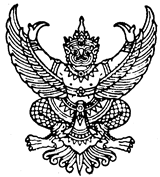 ประกาศมหาวิทยาลัยธรรมศาสตร์ เรื่อง อำนาจหน้าที่และการแบ่งหน่วยงานภายในส่วนงานของสำนักงานศูนย์เทคโนโลยีสารสนเทศ และการสื่อสาร  พ.ศ. ๒๕๖๑.............................   	โดยที่เป็นการสมควรกำหนดอำนาจหน้าที่และการแบ่งหน่วยงานภายในส่วนงานของสำนักงานศูนย์เทคโนโลยีสารสนเทศและการสื่อสาร   	อาศัยอำนาจตามความในมาตรา ๓๙ แห่งพระราชบัญญัติมหาวิทยาลัยธรรมศาสตร์ พ.ศ. ๒๕๕๘ ประกอบข้อ   ๑o/๑ ของข้อบังคับมหาวิทยาลัยธรรมศาสตร์ว่าด้วยการจัดตั้งและการแบ่งส่วนงานของมหาวิทยาลัยธรรมศาสตร์(ฉบับที่ ๓) พ.ศ. ๒๕๖๑ อธิการบดีโดยความเห็นชอบของสภามหาวิทยาลัยในคราวประชุมครั้งที่ ๔/๒๕๖๑ เมื่อวันที่ ๓o เมษายน ๒๕๖๑ จึงออกประกาศไว้ ดังนี้    	ข้อ ๑ ประกาศนี้เรียกว่า “ประกาศมหาวิทยาลัยธรรมศาสตร์ เรื่อง อำนาจหน้าที่และการแบ่งหน่วยงานภายในส่วนงานของสำนักงานศูนย์เทคโนโลยีสารสนเทศและการสื่อสาร พ.ศ. ๒๕๖๑”     	ข้อ ๒ ให้สำนักงานศูนย์เทคโนโลยีสารสนเทศและการสื่อสาร อำนาจหน้าที่ให้บริการและสนับสนุนการศึกษาที่เกี่ยวกับการวางแผน ส่งเสริม พัฒนาและดำเนินกิจการเกี่ยวกับเทคโนโลยีสารสนเทศ และการสื่อสารเพื่อการบริหารงาน การจัดการศึกษา การทำวิจัย การให้บริการทางวิชาการ และการทำนุบำรุงศิลปะวัฒนธรรมของมหาวิทยาลัย และอำนาจหน้าที่อื่นที่สภามหาวิทยาลัยหรืออธิการบดีมอบหมาย     	ข้อ ๓ สำนักงานเลขานุการ มีอำนาจหน้าที่ดำเนินงานด้านการบริหารงานทั่วไป ด้านการจัดทำนโยบายและแผน ด้านการประกันคุณภาพ ด้านการบริหารงบประมาณ การเงิน บัญชี และการพัสดุ ด้านการบริหารงานบุคลากร ด้านการบริหารอาคารสถานที่ ด้านงานระบบคอมพิวเตอร์และเครือข่ายด้านงานวิเคราะห์และพัฒนาระบบ ตลอดจนการสนับสนุนการบริหารสำนักงานและอำนาจหน้าที่อื่นที่ผู้อำนวยการสำนักงาน 
ศูนย์เทคโนโลยีสารสนเทศและการสื่อสารมอบหมาย     	ข้อ ๔ สำนักงานเลขานุการแบ่งหน่วยงานภายในออกเป็น ๓ งานดังนี้      	(๑) งานบริหารและอำนวยการ มีอำนาจหน้าที่ด้านงานบริหารสำนักงาน ด้านนโยบายและแผนด้านงานบริหารบุคคล ด้านงานสารบรรณ ด้านการประชุม ด้านงานอาคารสถานที่และยานพาหนะ ด้านการเงินงบประมาณ การบัญชี การพัสดุ ด้านการประกันคุณภาพด้านงานสารสนเทศเพื่อการบริหารและปฎิบัติหน้าที่อื่นตามที่ได้รับมอบหมาย     	(๒) งานระบบคอมพิวเตอร์ มีอำนาจหน้าที่ด้านการวางแผนและดำเนินการเพื่อพัฒนาด้านโครงสร้างพื้นฐานระบบคอมพิวเตอร์และเครือข่ายของมหาวิทยาลัยในทุกศูนย์การศึกษา ด้านการบริหารจัดการระบบคอมพิวเตอร์และเครือข่ายของมหาวิทยาลัย ด้านบริหารจัดการและพัฒนาการให้บริการ อินเตอร์เน็ตและระบบไปรษณีย์อิเล็กทรอนิกส์และปฎิบัติหน้าที่อื่นตามที่ได้รับมอบหมาย      	(๓) งานวิเคราะห์และพัฒนาระบบ มีอำนาจหน้าที่ด้านการกำหนดมาตรฐานเทคโนโลยีสารสนเทศ ด้านการพัฒนาระบบสารสนเทศและโปรแกรมต่างๆด้านการพัฒนาเว็บและผลิตสื่ออิเล็กทรอนิกส์ ด้านการฝึกอบรมและให้บริการคอมพิวเตอร์ ด้านการบำรุงรักษาระบบและปฎิบัติหน้าที่อื่นตามที่ได้รับมอบหมาย      	ทั้งนี้ตั้งแต่บัดนี้เป็นต้นไป                                                                            ประกาศ ณ วันที่ ๒ กรกฎาคม พ.ศ. ๒๕๖๑                                                                                  (รองศาสตราจารย์ เกศินี วิฑูรชาติ)                                                                                                อธิการบดี